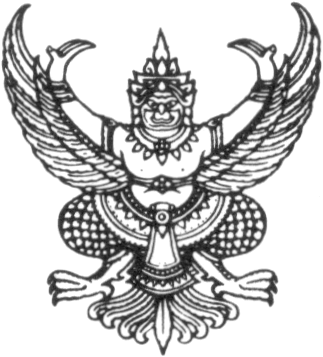 บันทึกข้อความส่วนราชการ  คณะวิศวกรรมศาสตร์  มหาวิทยาลัยธรรมศาสตร์    โทร. 0 2564 3001-9                                                  ที่   อว 67.30/                                                                      วันที่                                                                                                  เรื่อง   รายงานขอความเห็นชอบในการดำเนินการจัดซื้อจัดจ้างกรณีเร่งด่วนซึ่งไม่สามารถดำเนินการจัดทำรายงานตามปกติได้ทันเรียน  รองคณบดีฝ่ายวางแผน (ผ่านเลขานุการคณะฯ , หัวหน้างานพัสดุ , หัวหน้าภาควิชา/หน่วยงาน/โครงการฯ)	ด้วย ภาควิชา/หน่วยงาน/โครงการฯ ......................................................................... มีความจำเป็นต้องซื้อ/จ้าง (ระบุรายการที่ต้องซื้อ/จ้าง) ..................................................................................................... จำนวน ................... เพื่อใช้สำหรับ (ระบุเหตุผลที่ซื้อ/จ้าง) เนื่องจาก ........................................................................................ ซึ่งเป็นกรณีที่มีความจำเป็นเร่งด่วนที่เกิดขึ้นโดยไม่ได้คาดหมายไว้ก่อนและไม่อาจดำเนินการตามปกติได้ทัน และมีความจำเป็นต้องใช้ในวันที่ ...................................... จึงได้ดำเนินการจัดซื้อจัดจ้างไปก่อนแล้ว จาก (ผู้ประกอบการ) ………………………….……………………………………………….......................โดยมีรายละเอียดตาม ใบเสร็จรับเงิน/ใบส่งของ เล่มที่ ............. เลขที่ ................... ลงวันที่.......................... รวม ............ ฉบับ  เป็นจำนวนเงินทั้งสิ้น ........................... บาท (............................................................)      	จึงเรียนมาเพื่อโปรดพิจารณาอนุมัติให้เบิกเงินเพื่อจ่ายเป็นค่าพัสดุตามนัยดังกล่าวข้างต้น ให้แก่ (ผู้รับเงิน) ………………….…..………………………………………. ต่อไปด้วย โดยขออนุมัติเบิกจ่ายจากเงิน (   ) รายได้หน่วยงานฯ (   ) กองทุนฯ           (   ) โครงการฯ ... ประจำปีงบประมาณ ............. ชื่อรายการ ...................................................... และเมื่อได้รับอนุมัติให้ความเห็นชอบให้ถือว่ารายงานนี้เป็นหลักฐานการตรวจรับพัสดุโดยอนุโลม  	ทั้งนี้ โดยมีงบประมาณคงเหลือ ดังนี้(    ) งบรายได้หน่วยงานฯ ปี ..........  (    ) งบกองทุนฯ ปี .......... (   ) งบโครงการๆ ปี ...........                งบประมาณ            ใช้ไปแล้ว           ขอครั้งนี้               คงเหลือ          .......................        .......................     .......................       .......................					(ลงชื่อ) ............................................. ผู้รับผิดชอบ/ผู้ที่รับมอบหมาย					         (                                 )					(ลงชื่อ) .............................................. หัวหน้าภาควิชา/หน่วยงาน	       				         (.............................................)                                                            วันที่  …….. / ………..…….. / ………..…ตัวอย่าง รายงานขอความเห็นชอบกรณีดำเนินการไปก่อนแล้ว ตามระเบียบข้อ 79 วรรคสองบันทึกข้อความส่วนราชการ  คณะวิศวกรรมศาสตร์  มหาวิทยาลัยธรรมศาสตร์    โทร. 0 2564 3001-9                                                  ที่   อว 67.30/                                                                      วันที่                 1 ตุลาคม 2562                                                                                 เรื่อง   รายงานขอความเห็นชอบในการดำเนินการจัดซื้อจัดจ้างกรณีเร่งด่วนซึ่งไม่สามารถดำเนินการจัดทำรายงานตามปกติได้ทันเรียน  รองคณบดีฝ่ายวางแผน (ผ่านเลขานุการคณะฯ , หัวหน้างานพัสดุ , หัวหน้าภาควิชา/หน่วยงาน/โครงการฯ)	ด้วย ภาควิชา/หน่วยงาน/โครงการฯ .......... หน่วยงานพัสดุ ......... มีความจำเป็นต้องซื้อ/จ้าง (ระบุรายการที่ต้องซื้อ/จ้าง) ..... ซ่อมแซมปั๊มน้ำ รหัสครุภัณฑ์ วศ.คณ.38/60..... จำนวน ... 1 ... เครื่อง (ระบุเหตุผลที่ซื้อ/จ้าง) เนื่องจาก  ... มีน้ำรั่วซึม หากดำเนินการล่าช้าอาจทำให้เกิดความเสียหายเพิ่มมากขึ้น ... ซึ่งเป็นกรณีที่มีความจำเป็นเร่งด่วนที่เกิดขึ้นโดยไม่ได้คาดหมายไว้ก่อนและไม่อาจดำเนินการตามปกติได้ทัน และมีความจำเป็นต้องใช้ในวันที่ ... 1 ตุลาคม 2562 ... จึงได้ดำเนินการจัดซื้อจัดจ้างไปก่อนแล้ว จาก (ผู้ประกอบการ) ……… ร้าน ช.การช่าง ……. โดยมีรายละเอียดตาม ใบเสร็จรับเงิน/ใบส่งของ เล่มที่ .. 07 .. เลขที่ .. 18 .. ลงวันที่ .. 1 ตุลาคม 2562 .. รวม .. 1 .. ฉบับ เป็นจำนวนเงินทั้งสิ้น .. 20,000 .. บาท (.. สองหมื่นบาทถ้วน ..)      	จึงเรียนมาเพื่อโปรดพิจารณาอนุมัติ ให้เบิกเงินเพื่อจ่ายเป็นค่าพัสดุตามนัยดังกล่าวข้างต้น ให้แก่ (ผู้รับเงิน) .... ร้าน ช. การช่าง .... โดยขออนุมัติเบิกจ่ายจากเงิน ( / ) รายได้หน่วยงาน 63 (   ) กองทุนฯ ปี ..........  (   ) โครงการฯ ปี ...........  รายการ ค่าจ้างเหมาบริการและซ่อมแซมทรัพย์สิน (ส่วนกลาง) .... และเมื่อได้รับอนุมัติให้ถือว่ารายงานนี้เป็นหลักฐานการตรวจรับพัสดุโดยอนุโลม  	ทั้งนี้ โดยมีงบประมาณคงเหลือ ดังนี้       ( / ) งบรายได้คณะฯ ปี 63 (   ) งบกองทุนฯ ปี .......... (   ) งบโครงการๆ ปี ..........            งบประมาณ            ใช้ไปแล้ว           ขอครั้งนี้               คงเหลือ                    .. 700,000 ..        .. 100,000 ..       .. 20,000 ..          .. 580,000 ..					(ลงชื่อ) ............................................. ผู้รับผิดชอบ/ผู้ที่รับมอบหมาย					           (  นายโยธิน  อุทยานิล  )					(ลงชื่อ) .............................................. หัวหน้าภาควิชา/หน่วยงาน	       				         (  นายอัฐตพงษ์  เทียนขวัญ  )                                                            วันที่  …….. / ………..…….. / ………..…เรียน รองคณบดีฝ่ายวางแผน (ผ่านเลขานุการคณะฯ,หัวหน้างานพัสดุ)       ได้ตรวจสอบรายการพัสดุ และเหตุผลความจำเป็นในการจัดซื้อจัดจ้างที่ได้ดำเนินการไปก่อนแล้ว จึงเห็นควรพิจารณา(  / ) อนุมัติ เนื่องจากเป็นไปตามระเบียบกระทรวงการคลังว่าด้วยการจัดซื้อจัดจ้างฯ พ.ศ. 2560 ข้อ 79 วรรคสอง เป็นกรณีที่มีความจำเป็นเร่งด่วน เกิดขึ้นโดยไม่ได้คาดหมายไว้ก่อนและไม่อาจดำเนินการตามปกติได้ทัน(    ) ไม่อนุมัติ เนื่องจาก .....................................................   ลงชื่อ ................................................ เจ้าหน้าที่พัสดุ                 (                                   )                 ......... / ..................... /.............เรียน รองคณบดีฝ่ายวางแผน (ผ่านเลขานุการคณะฯ)        ได้ตรวจสอบแล้ว ปรากฏว่า  (  /  ) ถูกต้อง เห็นควรพิจารณาอนุมัติ  (    ) ไม่ถูกต้อง ส่งคืนเจ้าของเรื่อง          ลงชื่อ ................................................ หัวหน้างานพัสดุ               ( นายอัฐตพงษ์ เทียนขวัญ )             ......... / ..................... /.............เรียน รองคณบดีฝ่ายวางแผน       เพื่อโปรดพิจารณาอนุมัติ ตามเสนอ         ลงชื่อ ................................................ เลขานุการคณะฯ                 ( นางสุกัญญา ว่องวิกย์การ )                ......... / ..................... /.............คำสั่ง รองคณบดีฝ่ายวางแผน         (    ) อนุมัติ   (    ) ไม่อนุมัติ เนื่องจาก ....................             ลงชื่อ ............................................... ผู้อนุมัติ                   (รองศาสตราจารย์ ดร.อิศเรศ ธุชกัลยา)                                                                                ......... / ..................... /.............เรียน รองคณบดีฝ่ายวางแผน (ผ่านเลขานุการคณะฯ,หัวหน้างานพัสดุ)       ได้ตรวจสอบรายการพัสดุ และเหตุผลความจำเป็นในการจัดซื้อจัดจ้างที่ได้ดำเนินการไปก่อนแล้ว จึงเห็นควรพิจารณา(  / ) อนุมัติ เนื่องจากเป็นไปตามระเบียบกระทรวงการคลังว่าด้วยการจัดซื้อจัดจ้างฯ พ.ศ. 2560 ข้อ 79 วรรคสอง เป็นกรณีที่มีความจำเป็นเร่งด่วน เกิดขึ้นโดยไม่ได้คาดหมายไว้ก่อนและไม่อาจดำเนินการตามปกติได้ทัน(    ) ไม่อนุมัติ เนื่องจาก .....................................................   ลงชื่อ ................................................ เจ้าหน้าที่พัสดุ                 (                                   )                 ......... / ..................... /.............เรียน รองคณบดีฝ่ายวางแผน (ผ่านเลขานุการคณะฯ)        ได้ตรวจสอบแล้ว ปรากฏว่า  (  /  ) ถูกต้อง เป็นไปตามระเบียบฯ เห็นควรพิจารณาอนุมัติ  (    ) ไม่ถูกต้อง ส่งคืนเจ้าของเรื่อง          ลงชื่อ ................................................ หัวหน้างานพัสดุ               ( นายอัฐตพงษ์ เทียนขวัญ )             ......... / ..................... /.............เรียน รองคณบดีฝ่ายวางแผน       เพื่อโปรดพิจารณาอนุมัติ ตามเสนอ         ลงชื่อ ................................................ เลขานุการคณะฯ                 ( นางสุกัญญา ว่องวิกย์การ )                ......... / ..................... /.............คำสั่ง รองคณบดีฝ่ายวางแผน         (    ) อนุมัติ   (    ) ไม่อนุมัติ เนื่องจาก ....................             ลงชื่อ ............................................... ผู้อนุมัติ                   (รองศาสตราจารย์ ดร.อิศเรศ ธุชกัลยา)                                                                                ......... / ..................... /.............